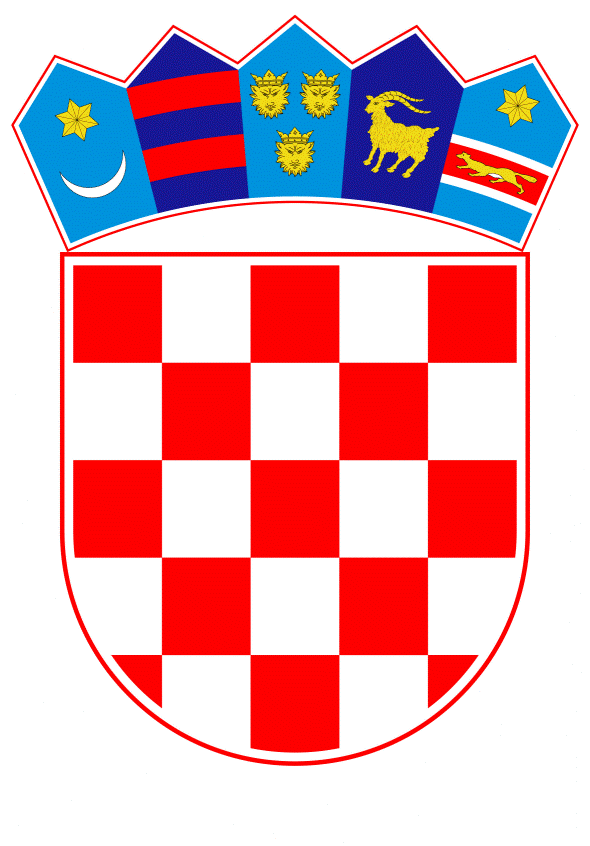 VLADA REPUBLIKE HRVATSKEZagreb, 11. prosinca 2019.______________________________________________________________________________________________________________________________________________________________________________________________________________________________   Banski dvori | Trg Sv. Marka 2 | 10000 Zagreb | tel. 01 4569 222 | vlada.gov.hr									PRIJEDLOGNa temelju članka 31. stavka 3. Zakona o Vladi Republike Hrvatske (Narodne novine, br. 150/11, 119/14, 93/16 i 116/18), Vlada Republike Hrvatske je na sjednici održanoj ______________________ 2019. godine donijelaZ A K L J U Č A KDaje se prethodna suglasnost predstavniku Vlade Republike Hrvatske za:1.	Djelomično prihvaćanje amandmana Kluba zastupnika HDZ-a u Hrvatskome saboru, od 4. prosinca 2019. godine, na članak 51. stavak 5. podstavak 3. Konačnog prijedloga zakona o vatrogastvu, u izmijenjenom obliku tako da glasi:"- na lokalnoj razini: gradski, područni i općinski vatrogasni zapovjednik te njihovi zamjenici, zapovjednici javnih vatrogasnih postrojbi i njihovi zamjenici, zapovjednici profesionalnih vatrogasnih postrojbi u gospodarstvu i njihovi zamjenici, zapovjednici središnje vatrogasne postrojbe dobrovoljnog vatrogasnog društva i njihovi zamjenici, zapovjednici postrojbi dobrovoljnih vatrogasnih društava koji sudjeluju na intervencijama i njihovi zamjenici te vatrogasci koji su aktom vatrogasne postrojbe, javne vatrogasne postrojbe i profesionalne vatrogasne postrojbe u gospodarstvu određeni da samostalno zapovijedaju vatrogasnom intervencijom prilikom koje koriste javne ovlasti utvrđene ovim Zakonom.".2.	Djelomično prihvaćanje amandmana Kluba zastupnika HDZ-a u Hrvatskome saboru,, od 4. prosinca 2019. godine, na članak 51. stavak 13. Konačnog prijedloga zakona o vatrogastvu, u izmijenjenom obliku tako da glasi:"(13) Vatrogasci koji su unutarnjim aktom javne vatrogasne postrojbe i profesionalne vatrogasne postrojbe u gospodarstvu određeni da samostalno zapovijedaju vatrogasnom intervencijom prilikom koje koriste ovlasti utvrđene ovim Zakonom, moraju imati najmanje srednju stručnu spremu vatrogasnog smjera.".3.	Prihvaćanje amandmana Kluba zastupnika Hrvatske narodne stranke – liberalnih demokrata u Hrvatskome saboru, od 4. prosinca 2019. godine, na članak 110. stavke. 8. i 9. Konačnog prijedloga zakona o vatrogastvu.4.	Djelomično prihvaćanje amandmana Stjepana Čuraja, zastupnika u Hrvatskome saboru, od 4. prosinca 2019. godine, na članak 51. stavke 6. i 8. Konačnog prijedloga zakona o vatrogastvu, u izmijenjenom obliku tako da glase: "(6) Glavni vatrogasni zapovjednik i njegov zamjenik moraju imati završen preddiplomski i diplomski sveučilišni studij ili integrirani preddiplomski i diplomski sveučilišni studij ili završeni preddiplomski stručni i specijalistički diplomski stručni studij te najmanje deset godina iskustva na poslovima vatrogasca s posebnim ovlastima i odgovornostima odnosno preddiplomski sveučilišni studij ili kratki stručni studij ili preddiplomski stručni studij u trajanju od tri godine i 15 godina iskustva na poslovima vatrogasca s posebnim ovlastima i odgovornostima: glavnog vatrogasnog zapovjednika, njegovoga zamjenika ili pomoćnika, te županijskog vatrogasnog zapovjednika ili zamjenika županijskog vatrogasnog zapovjednika odnosno vatrogasnog zapovjednika Grada Zagreba ili zamjenika vatrogasnog zapovjednika Grada Zagreba.(8) Županijski vatrogasni zapovjednik i njegov zamjenik moraju imati završen preddiplomski i diplomski sveučilišni studij ili integrirani preddiplomski i diplomski sveučilišni studij ili završeni preddiplomski stručni studij i specijalistički diplomski stručni studij te najmanje deset godina iskustva na poslovima vatrogasca s posebnim ovlastima i odgovornostima na državnoj, županijskoj ili lokalnoj razini odnosno preddiplomski sveučilišni studij ili kratki stručni studij ili preddiplomski stručni studij u trajanju od tri godine i 15 godina iskustva na poslovima vatrogasca s posebnim ovlastima i odgovornostima.".KLASA:URBROJ:Zagreb,	PREDSJEDNIKmr.sc. Andrej PlenkovićO B R A Z L O Ž E NJ EPredloženim Zaključkom daje se prethodna suglasnost predstavniku Vlade Republike Hrvatske za prihvaćanje V. amandmana Kluba zastupnika HDZ-a u Hrvatskome saboru, od 4. prosinca 2019.  na članak 51. stavak 5. podstavke 3. i 13. s obzirom da se istima dorađuju odredbe Konačnog prijedloga zakona o vatrogastvu kojima se uređuju uvjeti koje moraju ispunjavati vatrogasci  javne vatrogasne postrojbe i profesionalne vatrogasne postrojbe u gospodarstvu koji su određeni da samostalno zapovijedaju vatrogasnom intervencijom. Preostalim amandmanima Kluba zastupnika HDZ-a u Hrvatskom saboru od 4. prosinca 2019. godine ne mijenjaju se bitne odrednice Konačnog prijedloga zakona o vatrogastvu te za iste nije potrebna prethodna suglasnost predstavniku Vlade za njihovo prihvaćanje.	Također, daje se prethodna suglasnost predstavniku Vlade Republike Hrvatske za prihvaćanje amandmana  Kluba zastupnika Hrvatske narodne stranke – liberalni demokrati u Hrvatskom saboru od 4. prosinca 2019. godine s obzirom da je utvrđeno da su odredbe članka 110. stavaka 8. i 9. u suprotnosti s odredbama članka 91. stavka 2. Zakona o komunalnom gospodarstvu (Narodne novine, br. 68/18 i 110/18).	Nadalje, daje se prethodna suglasnost predstavniku Vlade Republike Hrvatske za djelomično prihvaćanje amandmana Stjepana Čuraja, zastupnika u Hrvatskom saboru na članak 51. stavke 6. i 8. Konačnog prijedlog zakona o vatrogastvu, u dijelu u kojem se u članku 51. stavku 6. i 8. iza riječi: „odnosno“ dodaju riječi: „preddiplomski sveučilišni studij ili“, kako bi se izjednačili uvjeti koje moraju ispunjavati osobe koje se kandidiraju za radna mjesta navedena u članku 51. stavku 6. i 8. Predlagatelj:Ministarstvo unutarnjih poslovaPredmet:Prijedlog zaključka o davanju prethodne suglasnosti predstavniku Vlade Republike Hrvatske za prihvaćanje amandmana drugih predlagatelja na Konačni prijedlog zakona o vatrogastvu